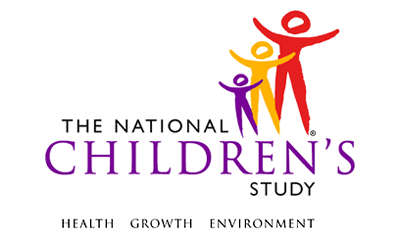 24M Questionnaire – Household*This instrument is OMB-approved for multi-mode administration but this version of the instrument is designed for administration in this/these mode(s) only.This page intentionally left blank.24M Questionnaire – HouseholdTABLE OF CONTENTSGENERAL PROGRAMMER INSTRUCTIONS:	1IN-HOME EXPOSURES	3This page intentionally left blank.24M Questionnaire – HouseholdGENERAL PROGRAMMER INSTRUCTIONS:WHEN PROGRAMMING INSTRUMENTS, VALIDATE FIELD LENGTHS AND TYPES AGAINST THE MDES TO ENSURE DATA COLLECTION RESPONSES DO NOT EXCEED THOSE OF THE MDES.  SOME GENERAL ITEM LIMITS USED ARE AS FOLLOWS: Instrument Guidelines for Participant and Respondent IDs:PRENATALLY, THE P_ID IN THE MDES HEADER IS THAT OF THE PARTICIPANT (E.G. THE NON-PREGNANT WOMAN, PREGNANT WOMAN, OR THE FATHER).	POSTNATALLY, A RESPONDENT ID WILL BE USED IN ADDITION TO THE PARTICIPANT ID BECAUSE SOMEBODY OTHER THAN THE PARTICIPANT MAY BE COMPLETING THE INTERVIEW. FOR EXAMPLE, THE PARTICIPANT MAY BE THE CHILD AND THE RESPONDENT MAY BE THE MOTHER, FATHER, OR ANOTHER CAREGIVER.  THEREFORE, MDES VERSION 2.2 AND ALL FUTURE VERSIONS CONTAIN A R_P_ID (RESPONDENT PARTICIPANT ID) HEADER FIELD FOR EACH POST-BIRTH INSTRUMENT.  THIS WILL ALLOW ROCs TO INDICATE WHETHER THE RESPONDENT IS SOMEBODY OTHER THAN THE PARTICIPANT ABOUT WHOM THE QUESTIONS ARE BEING ASKED. A REMINDER:  ALL RESPONDENTS MUST BE CONSENTED AND HAVE RECORDS IN THE PERSON, PARTICIPANT, PARTICIPANT_CONSENT AND LINK_PERSON_PARTICIPANT TABLES, WHICH CAN BE PRELOADED INTO EACH INSTRUMENT.  ADDITIONALLY, IN POST-BIRTH QUESTIONNAIRES WHERE THERE IS THE ABILITY TO LOOP THROUGH A SET OF QUESTIONS FOR MULTIPLE CHILDREN, IT IS IMPORTANT TO CAPTURE AND STORE THE CORRECT CHILD P_ID ALONG WITH THE LOOP INFORMATION.  IN THE MDES VARIABLE LABEL/DEFINITION COLUMN, THIS IS INDICATED AS FOLLOWS:  EXTERNAL IDENTIFIER: PARTICIPANT ID FOR CHILD DETAIL.IN-HOME EXPOSURES(TIME_STAMP_IE_ST).IE01000. These next questions ask about methods you may use to "allergy-proof" your home. ​Please answer “yes” or “no” to each method I describe.IE02000/(TANNIC_ACID). Tannic acid or other mite control chemicals?IE03000/(COVERS). Impermeable mattress and/or pillow covers on the child's bed or crib?IE04000/(VACUUM). Use a special vacuum such as a HEPA vacuum?IE05000/(REMOVAL). Intentionally remove rugs or upholstered furniture?IE06000/(METHOD). Use any other methods to "allergy-proof" your home?IE07000/(METHOD_OTH). SPECIFY: ____________________________IE08000. Thank you for participating in the National Children’s Study and for taking the time to complete this survey. This concludes the interview.(TIME_STAMP_IE_ET).Event Category:Time-BasedEvent:24MAdministration:N/AInstrument Target:Child's Primary ResidenceInstrument Respondent:Primary CaregiverDomain:QuestionnaireDocument Category:QuestionnaireMethod:Data Collector AdministeredMode (for this instrument*):In-Person, CAI;
Phone, CAIOMB Approved Modes:In-Person, CAI;
Phone, CAI;
Web-Based, CAIEstimated Administration Time:2 minutesMultiple Child/Sibling Consideration:Per EventSpecial Considerations:N/AVersion:1.0MDES Release:4.0DATA ELEMENT FIELDSMAXIMUM CHARACTERS PERMITTEDDATA TYPEPROGRAMMER INSTRUCTIONSADDRESS AND EMAIL FIELDS100CHARACTERUNIT AND PHONE FIELDS10CHARACTER_OTH AND COMMENT FIELDS255CHARACTERLimit text to 255 charactersFIRST NAME AND LAST NAME30CHARACTERLimit text to 30 charactersALL ID FIELDS36CHARACTERZIP CODE5NUMERICZIP CODE LAST FOUR4NUMERICCITY50CHARACTERDOB AND ALL OTHER DATE FIELDS (E.G., DT, DATE, ETC.)10NUMERICCHARACTERDISPLAY AS MM/DD/YYYYSTORE AS YYYY-MM-DDHARD EDITS:MM MUST EQUAL 01 TO 12DD  MUST EQUAL 01 TO 31YYYY MUST BE BETWEEN 1900 AND CURRENT YEAR.TIME VARIABLESTWO-DIGIT HOUR AND TWO-DIGIT MINUTE, AM/PM DESIGNATIONNUMERICHARD EDITS:HOURS MUST BE BETWEEN 00 AND 12; MINUTES MUST BE BETWEEN 00 AND 59PROGRAMMER INSTRUCTIONSINSERT DATE/TIME STAMPPRELOAD PRIMARY RESIDENCE ID (VARIABLE NAME)SOURCENational Survey of Lead Hazards and Allergens in Housing (modified)LabelCodeGo ToYES1NO2REFUSED-1DON'T KNOW-2SOURCENational Survey of Lead Hazards and Allergens in Housing Item Q19a Research must credit the developers of NSLAH and their sponsors: U.S. Department of Housing and Urban Development and the National Institute of Environmental Health Sciences (Modified)LabelCodeGo ToYES1NO2REFUSED-1DON'T KNOW-2SOURCENational Survey of Lead Hazards and Allergens in Housing Item Q19a Research must credit the developers of NSLAH and their sponsors: U.S. Department of Housing and Urban Development and the National Institute of Environmental Health Sciences (Modified)LabelCodeGo ToYES1NO2REFUSED-1DON'T KNOW-2SOURCENational Children’s Study, Vanguard Phase (12M, 24M)LabelCodeGo ToYES1NO2REFUSED-1DON'T KNOW-2SOURCENational Survey of Lead Hazards and Allergens in Housing (modified)LabelCodeGo ToYES1NO2IE08000REFUSED-1IE08000DON'T KNOW-2IE08000SOURCENational Survey of Lead Hazards and Allergens in Housing (modified)LabelCodeGo ToREFUSED-1DON'T KNOW-2SOURCENational Survey of Lead Hazards and Allergens in Housing (modified)PROGRAMMER INSTRUCTIONSINSERT DATE/TIME STAMP